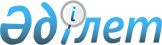 О внесении изменения в приказ Министра финансов Республики Казахстан от 25 мая 2009 года № 215 "Об утверждении Классификатора перечня товаров (работ, услуг) государственных учреждений, содержащихся за счет республиканского или местного бюджета, деньги от реализации, которых остаются в их распоряжении"Приказ Заместителя Премьер-Министра Республики Казахстан - Министра финансов Республики Казахстан от 15 мая 2014 года № 223. Зарегистрирован в Министерстве юстиции Республики Казахстан 4 июня 2014 года № 9481

      ПРИКАЗЫВАЮ:



      1. Внести в приказ Министра финансов Республики Казахстан от 25 мая 2009 года № 215 «Об утверждении Классификатора перечня товаров (работ, услуг) государственных учреждений, содержащихся за счет республиканского или местного бюджета, деньги от реализации, которых остаются в их распоряжении» (зарегистрированный в Реестре государственной регистрации нормативных правовых актов за № 5702) следующее изменение:



      Классификатор перечня товаров (работ, услуг) государственных учреждений, содержащихся за счет республиканского или местного бюджета, деньги от реализации, которых остаются в их распоряжении изложить в новой редакции согласно приложению к настоящему приказу.



      2. Департаменту методологии бюджетных процедур Министерства финансов Республики Казахстан обеспечить:



      1) государственную регистрацию настоящего приказа в Министерстве юстиции Республики Казахстан;



      2) в установленном порядке официальное опубликование настоящего приказа;



      3) размещение настоящего приказа на веб-портале Министерства финансов Республики Казахстан.



      3. Настоящий приказ вводится в действие по истечении десяти календарных дней после дня его первого официального опубликования.      Заместитель Премьер – Министра

      Республики Казахстан -

      Министр финансов

      Республики Казахстан                       Б. Султанов

Приложение         

к приказу Министра финансов

Республики Казахстан   

от 15 мая 2014 года № 223 Утвержден         

приказом Министра финансов

Республики Казахстан  

от 25 мая 2009 года № 215Классификатор перечня товаров (работ, услуг) государственных

учреждений, содержащихся за счет республиканского или местного

       бюджета, деньги от реализации которых остаются в их

                         распоряжении      *вводится в действие с 1 января 2014 года.
					© 2012. РГП на ПХВ «Институт законодательства и правовой информации Республики Казахстан» Министерства юстиции Республики Казахстан
				Вид бюджетаВид бюджетаВид бюджетаВид бюджетаВид бюджетаВид бюджетаВид бюджетаНаименование товаров (работ, услуг)/ источники образования денег от реализации товаров (работ, услуг)Направления

использованияОбоснованиеФункциональная группаФункциональная группаФункциональная группаФункциональная группаФункциональная группаФункциональная группаНаименование товаров (работ, услуг)/ источники образования денег от реализации товаров (работ, услуг)Направления

использованияОбоснованиеПодфункцияПодфункцияПодфункцияПодфункцияПодфункцияНаименование товаров (работ, услуг)/ источники образования денег от реализации товаров (работ, услуг)Направления

использованияОбоснованиеАдминистратор программАдминистратор программАдминистратор программАдминистратор программНаименование товаров (работ, услуг)/ источники образования денег от реализации товаров (работ, услуг)Направления

использованияОбоснованиеПрограммаПрограммаПрограммаНаименование товаров (работ, услуг)/ источники образования денег от реализации товаров (работ, услуг)Направления

использованияОбоснованиеПодпрограммаПодпрограммаНаименование товаров (работ, услуг)/ источники образования денег от реализации товаров (работ, услуг)Направления

использованияОбоснованиеКод товаров (работ,услуг)Наименование товаров (работ, услуг)/ источники образования денег от реализации товаров (работ, услуг)Направления

использованияОбоснование12345678910Услуги, предоставляемые государственными учреждениями в сфере образованияУслуги, предоставляемые государственными учреждениями в сфере образованияУслуги, предоставляемые государственными учреждениями в сфере образованияУслуги, предоставляемые государственными учреждениями в сфере образованияУслуги, предоставляемые государственными учреждениями в сфере образованияУслуги, предоставляемые государственными учреждениями в сфере образованияУслуги, предоставляемые государственными учреждениями в сфере образованияУслуги, предоставляемые государственными учреждениями в сфере образованияУслуги, предоставляемые государственными учреждениями в сфере образованияУслуги, предоставляемые государственными учреждениями в сфере образованияРБ

РБ

РБ

РБ

РБ

МБ

МБ

МБ

МБ

МБ

МБ

МБ

МБ

МБ

МБ

МБ

МБ

МБ

МБ

МБ

МБ

МБ

МБ

МБ

МБ

МБ

МБ

МБ

МБ

МБ

МБ

МБ

МБ

МБ

МБ

МБ

МБ

МБ

МБ04

04

04

04

05

04

04

04

04

04

04

04

04

04

04

04

04

04

04

04

04

06

06

04

04

04

04

04

04

04

04

04

04

04

04

04

04

04

046

9

2

2

2

2

2

2

2

2

2

2

2

2

2

2

2

4

4

4

4

1

1

2

2

2

2

2

2

2

2

2

2

2

2

2

2

2

2225

225

225

696

225

261

261

261

261

360

360

360

360

360

360

464

464

261

261

360

360

261

360

260

260

260

359

359

359

471

471

471

471

285

285

285

285

381

381020

017

009

002

019

003

003

006

006

003

003

004

004

005

005

003

003

024

024

024

024

015

016

006

006

007

006

006

007

004

004

005

005

006

006

007

007

006

006000

000

100

000

000

011

015

011

015

011

015

011

015

011

015

011

015

011*

015*

011*

015*

100

100

011

015

000

011

015

000

011

015

011

015

011

015

011

015

011

015001Услуги по реализации дополнительных образовательных программ (развития детского и юношеского творчества, склонностей и интересов в области спорта, культуры и искусства)1) укрепление учебно-материальной базы учреждений;

2) приобретение учебного оборудования и инвентаря, в том числе для работы на учебно-опытном участке;

3) покрытие расходов по улучшению питания, бытового и культурного обслуживания учащихся;

4) расширение учебно-производственных мастерских и подсобных хозяйств;

5) поощрение обучающихся и оказание материальной помощи отдельным социально незащищенным слоям учащихся;

6) питание учащихся, находящихся в школах с продленным днем и в группах продленного дня школ и школ-интернатов;

7) содержание столовых (заработная плата, приобретение продуктов питания, приобретение оборудования и инвентаря, капитальный ремонт и другие расходы);

8) оплата выполненных работ учащимися школ;

9) проведение экскурсий и школьных вечеров;

10) текущий ремонт школ, учебных корпусов и общежитий;

11) развитие пришкольного участка и обновление оборудования школьных мастерских;

12) устройство спортивных площадок;

13) выдача стипендий и премирование отличившихся в общественно-полезном труде учащихся;

14) оздоровительные

мероприятия;

15) покрытие расходов по питанию участников соревнований, оплата труда арбитров (судей) и медицинских работников;

16) организация учебного процесса по дополнительным учебным программам;

17) оплата труда руководителей кружков;

18) на мероприятия, связанные с организацией кружков;

19) оплата труда работников, оказывающих платные образовательные услуги;

20) установление доплат, надбавок, премий и других выплат стимулирующего характера;

21) приобретение оборудования, инвентаря (в том числе мягкого) и обмундирования;

22) расходы на оплату за отопление, электроэнергию, водоснабжение и другие коммунальные расходы, приобретение предметов и материалов для текущих и хозяйственных целей, оплата услуг по обслуживанию здания, оплата транспортных услуг и прочие расходы на приобретение товаров;

23) реконструкция и капитальный ремонт зданий и сооружений;

24) оплата труда воспитателей и вспомогательного персонала лагерей отдыха;

25) ремонт музыкальных инструментов;

26) расходы, связанные с эксплуатацией и ремонтом двигателей;

27) затраты, связанные с производственной деятельностью учебно-вспомогательных подсобных хозяйств и учебно-опытных участков, в том числе на оплату труда работников, занятых в этой деятельности;

28) командировочные расходы (111, 112, 113, 121, 122, 131, 132, 135, 136, 141, 142, 144, 149, 151, 152, 153, 154, 156, 159, 161, 162, 169, 324, 414, 416, 419, 421).Статья 63 3акона Республики Казахстан «Об образовании» от 27 июля 2007 года, постановление Правительства Республики Казахстан от 20 июля 2009 года № 1102 «Об утверждении правил оказания платных видов деятельности по реализации товаров (работ, услуг) государственными учреждениями образования и расходования ими денег от реализации товаров (работ, услуг)».РБ

РБ

РБ

РБ

МБ

МБ

МБ

МБ

МБ

МБ

МБ

МБ

МБ

МБ

МБ

МБ

МБ

МБ

МБ

МБ

МБ

МБ

МБ

МБ

МБ

МБ

МБ

МБ

МБ

МБ

МБ

МБ

МБ

МБ04

04

04

05

04

04

04

04

04

04

04

04

04

04

04

04

04

04

04

04

06

06

04

04

04

04

04

04

04

04

04

04

04

046

9

2

2

2

2

2

2

2

2

2

2

2

2

2

2

4

4

4

4

1

1

2

2

2

2

2

2

2

2

2

2

2

2225

225

225

225

261

261

261

261

360

360

360

360

360

360

464

464

261

261

360

360

261

360

260

260

260

359

359

359

471

471

285

285

285

285020

017

009

019

003

003

006

006

003

003

004

004

005

005

003

003

024

024

024

024

015

016

006

006

007

006

006

007

004

004

006

006

007

007000

000

100

000

011

015

011

015

011

015

011

015

011

015

011

015

011*

015*

011*

015*

100

100

011

015

000

011

015

000

011

015

011

015

011

015002Плата за пользование музыкальными инструментамиТо жеТо жеМБ

МБ

МБ

МБ

МБ

МБ

МБ

МБ

МБ

МБ

МБ

МБ

МБ

МБ

МБ

МБ

МБ

МБ

МБ

МБ

МБ

МБ

МБ

МБ

МБ

МБ

МБ

МБ

МБ

МБ04

04

04

04

04

04

04

04

04

04

04

04

04

04

04

04

06

06

04

04

04

04

04

04

04

04

04

04

04

042

2

2

2

2

2

2

2

2

2

2

2

4

4

4

4

1

1

2

2

2

2

2

2

2

2

2

2

2

2261

261

261

261

360

360

360

360

360

360

464

464

261

261

360

360

261

360

260

260

260

359

359

359

471

471

285

285

285

285003

003

006

006

003

003

004

004

005

005

003

003

024

024

024

024

015

016

006

006

007

006

006

007

004

004

006

006

007

007011

015

011

015

011

015

011

015

011

015

011

015

011*

015*

011*

015*

100

100

011

015

000

011

015

000

011

015

011

015

011

015003Плата за отпуск теплоэнергии, подаваемой энергоустановками и котельными государственных учреждений образованияТо жеТо жеРБ

РБ

РБ

РБ

МБ

МБ

МБ

МБ

МБ

МБ

МБ

МБ

МБ

МБ

МБ

МБ

МБ

МБ

МБ

МБ

МБ

МБ

МБ

МБ

МБ

МБ

МБ

МБ

МБ

МБ

МБ

МБ

МБ

МБ04

04

04

05

04

04

04

04

04

04

04

04

04

04

04

04

04

04

04

04

06

06

04

04

04

04

04

04

04

04

04

04

04

046

9

2

2

2

2

2

2

2

2

2

2

2

2

2

2

4

4

4

4

1

1

2

2

2

2

2

2

2

2

2

2

2

2225

225

225

225

261

261

261

261

360

360

360

360

360

360

464

464

261

261

360

360

261

360

260

260

260

359

359

359

471

471

285

285

285

285020

017

009

019

003

003

006

006

003

003

004

004

005

005

003

003

024

024

024

024

015

016

006

006

007

006

006

007

004

004

006

006

007

007000

000

100

000

011

015

011

015

011

015

011

015

011

015

011

015

011*

015*

011*

015*

100

100

011

015

000

011

015

000

011

015

011

015

011

015004Организация производства и реализация продукции учебно-производственных мастерских, учебных хозяйств, учебно-опытных участковТо жеТо жеРБ

РБ

РБ

РБ

МБ

МБ

МБ

МБ

МБ

МБ

МБ

МБ

МБ

МБ

МБ

МБ

МБ

МБ

МБ

МБ

МБ

МБ

МБ

МБ

МБ

МБ

МБ

МБ

МБ

МБ

МБ

МБ

МБ

МБ04

04

04

05

04

04

04

04

04

04

04

04

04

04

04

04

04

04

04

04

06

06

04

04

04

04

04

04

04

04

04

04

04

049

2

2

2

2

2

2

2

2

2

2

2

2

2

2

2

4

4

4

4

1

1

2

2

2

2

2

2

2

2

2

2

2

2225

225

696

225

261

261

261

261

360

360

360

360

360

360

464

464

261

261

360

360

261

360

260

260

260

359

359

359

471

471

285

285

285

285017

009

002

019

003

003

006

006

003

003

004

004

005

005

003

003

024

024

024

024

015

016

006

006

007

006

006

007

004

004

006

006

007

007000

100

000

000

011

015

011

015

011

015

011

015

011

015

011

015

011*

015*

011*

015*

100

100

011

015

011

011

015

000

011

015

011

015

011

015005Услуги по организации летнего отдыха, обеспечению питания обучающихся и воспитанников, участников различных мероприятий, проводимых в организациях образованияТо жеТо жеРБ

РБ

РБ

РБ

МБ

МБ

МБ

МБ

МБ

МБ

МБ

МБ

МБ

МБ

МБ

МБ

МБ

МБ

МБ

МБ

МБ

МБ

МБ

МБ

МБ

МБ

МБ

МБ

МБ

МБ

МБ

МБ

МБ

МБ04

04

04

04

04

04

04

04

04

04

04

04

04

04

04

04

04

04

04

04

06

06

04

04

04

04

04

04

04

04

04

04

04

046

9

2

2

2

2

2

2

2

2

2

2

2

2

2

2

4

4

4

4

1

1

2

2

2

2

2

2

2

2

2

2

2

2225

225

225

696

360

360

261

261

261

261

360

360

360

360

464

464

261

261

360

360

261

360

260

260

260

359

359

359

471

471

285

285

285

285020

017

009

002

005

005

003

003

006

006

003

003

004

004

003

003

024

024

024

024

015

016

006

006

007

006

006

007

004

004

006

006

007

007000

000

100

000

011

015

011

015

011

015

011

015

011

015

011

015

011*

015*

011*

015*

100

100

011

015

000

011

015

000

011

015

011

015

011

015

 006Услуги по организации и проведению различных мероприятий: спортивных соревнований, семинаров, совещаний, конференций среди обучающихся и воспитанников, педагогических работников и 0 взрослого населения, а также по разработке и реализации учебно-методической литературыТо жеТо жеРБ

РБ

РБ

РБ

РБ

МБ

МБ

МБ

МБ

МБ

МБ

МБ

МБ

МБ

МБ

МБ

МБ

МБ

МБ

МБ

МБ

МБ

МБ

МБ

МБ

МБ

МБ

МБ

МБ

МБ

МБ

МБ

МБ

МБ

МБ04

04

04

04

05

04

04

04

04

04

04

04

04

04

04

04

04

04

04

04

04

06

06

04

04

04

04

04

04

04

04

04

04

04

046

9

2

2

2

2

2

2

2

2

2

2

2

2

2

2

2

4

4

4

4

1

2

2

2

2

2

2

2

2

2

2

2

2

2225

225

225

696

225

261

261

261

261

360

360

360

360

360

360

464

464

261

261

360

360

261

360

260

260

260

359

359

359

471

471

285

285

285

285020

017

009

002

019

003

003

006

006

003

003

004

004

005

005

003

003

024

024

024

024

015

016

006

006

007

006

006

007

004

004

006

006

007

007000

000

100

000

000

011

015

011

015

011

015

011

015

011

015

011

015

011*

015*

011*

015*

100

100

011

015

000

011

015

000

011

015

011

015

011

015007Услуги по организации углубленного изучения с обучающимися основ наук по предметам (дисциплинам и циклам дисциплин)То жеТо жеРБ

РБ

РБ

РБ

МБ

МБ

МБ

МБ

МБ

МБ

МБ

МБ

МБ

МБ

МБ

МБ

МБ

МБ

МБ

МБ

МБ

МБ

МБ

МБ

МБ

МБ

МБ

МБ

МБ

МБ

МБ

МБ

МБ

МБ04

04

04

05

04

04

04

04

04

04

04

04

04

04

04

04

04

04

04

04

06

06

04

04

04

04

04

04

04

04

04

04

04

049

2

2

2

2

2

2

2

2

2

2

2

2

2

2

2

4

4

4

4

1

1

2

2

2

2

2

2

2

2

2

2

2

2225

225

696

225

261

261

261

261

360

360

360

360

360

360

464

464

261

261

360

360

261

360

260

260

260

359

359

359

471

471

285

285

285

285017

009

002

019

003

003

006

006

003

003

004

004

005

005

003

003

024

024

024

024

015

016

006

006

007

006

006

007

004

004

006

006

007

007000

100

000

000

011

015

011

015

011

015

011

015

011

015

011

015

011*

015*

011*

015*

100

100

011

015

000

011

015

000

011

015

011

015

011

015008Услуги по организации дополнительных занятий с отдельными обучающимися по предметам (дисциплинам и циклам дисциплин)

сверх учебного времени, выделенного по учебному плану и программамТо жеТо жеМБ

МБ

МБ

МБ04

04

04

044

4

4

4261

261

360

360024

024

024

024011*

015*

011*

015*009Услуги по организации профессионального обучения (переподготовке и повышению квалификации специалистов технического и обслуживающего труда)То жеТо жеРБ

РБ04

046

9225

225020

017000

000010Услуги по повышению квалификации специалистовТо жеТо жеРБ

РБ

РБ

РБ

РБ

МБ

МБ

МБ

МБ

МБ

МБ

МБ

МБ

МБ

МБ

МБ

МБ

МБ

МБ

МБ

МБ

МБ

МБ

МБ

МБ

МБ

МБ

МБ

МБ

МБ

МБ

МБ

МБ

МБ

МБ04

04

04

04

05

04

04

04

04

04

04

04

04

04

04

04

04

04

04

04

04

06

06

04

04

04

04

04

04

04

04

04

04

04

046

9

2

2

2

2

2

2

2

2

2

2

2

2

2

2

2

4

4

4

4

1

1

2

2

2

2

2

2

2

2

2

2

2

2225

225

225

696

225

261

261

261

261

360

360

360

360

360

360

464

464

261

261

360

360

261

360

260

260

260

359

359

359

471

471

285

285

285

285020

017

009

002

019

003

003

006

006

003

003

004

004

005

005

003

003

024

024

024

024

015

016

006

006

007

006

006

007

004

004

006

006

007

007000

000

100

000

000

011

015

011

015

011

015

011

015

011

015

011

015

011*

015*

011*

015*

100

100

011

015

000

011

015

000

011

015

011

015

011

015011Дополнительные услуги Интернет-связиТо жеТо жеМБ

МБ

МБ

МБ04

04

04

044

4

4

4261

261

360

360024

024

024

024011*

015*

011*

015*012Услуги по подготовке работников массовых профессий в организациях технического и профессионального образованияТо жеТо жеРБ

РБ04

046

9225

225020

017000

000013Услуги по подготовке специалистов с высшим профессиональным образованием по специальностям искусстваТо жеТо жеУслуги, предоставляемые государственными учреждениями в сфере особо охраняемых природных территорийУслуги, предоставляемые государственными учреждениями в сфере особо охраняемых природных территорийУслуги, предоставляемые государственными учреждениями в сфере особо охраняемых природных территорийУслуги, предоставляемые государственными учреждениями в сфере особо охраняемых природных территорийУслуги, предоставляемые государственными учреждениями в сфере особо охраняемых природных территорийУслуги, предоставляемые государственными учреждениями в сфере особо охраняемых природных территорийУслуги, предоставляемые государственными учреждениями в сфере особо охраняемых природных территорийУслуги, предоставляемые государственными учреждениями в сфере особо охраняемых природных территорийУслуги, предоставляемые государственными учреждениями в сфере особо охраняемых природных территорийУслуги, предоставляемые государственными учреждениями в сфере особо охраняемых природных территорийРБ

РБ

МБ

МБ

МБ

МБ

МБ

МБ10

10

10

10

10

10

10

103

5

5

5

5

5

5

5237*

694

254

254

354

354

291

700031

007

010

010

006

006

011

011100

000

011

015

011

015

000

0000141) Услуги физическим и юридическим лицам при пользовании ими природными комплексами особо охраняемых природных территорий в туристских и рекреационных целях, в том числе по: 1) предоставлению туристских троп, смотровых площадок, бивачных полян, стоянок для

транспорта,

кемпингов,

палаточных лагерей или мест для их размещения; предоставлению гостиниц, мотелей,

туристских баз,

объектов общественного питания, торговли

и другого

культурно-бытового

назначения,

находящихся в управлении

государственных учреждений в сфере особо

охраняемых

природных

территорий, или мест для

их размещения;

размещению на особо охраняемой

природной

территории

трубопроводов, линий

электропередач и связи, дорог

(кроме дорог

общего

пользования); предоставлению в прокат туристского

инвентаря;

2) проведению

любительской (спортивной) охоты и рыболовства;

3) предоставлению проводников,

экскурсоводов, гидов и

переводчи-ков; проведению

профессиональной кино-,

видео- и

фотосъемки при

посещении и

изучении объектов

государствен-

ного природно-

заповедного фонда,

природного и

историко-

культурного

наследия, музеев

природы и живых

уголков;

4) санитарной очистке и благоустройству

предоставленных в

пользование

территорий и

объектов, а также проведению работ по благоустройству и озеленению

территорий иных

организаций;

5) производству

продукции для объектов

общественного питания;

6) предоставлению транспортных

услуг.1) сохранение и

развитие

природных

комплексов;

2) охрану

растительного и

животного мира;

3) проведение

восстановительных и защитных

мероприятий в

лесах, включая

рубки промежуточного

пользования и

прочие рубки;

4) очистку и

благоустройство

территорий;

5) развитие

инфраструктуры, связанной с

охраной объектов

природно-заповедного

фонда,

туристской,

рекреационной и ограниченной

хозяйственной

деятельностью;

6) оплату услуг

внештатных

сезонных

работников для

обеспечения

природоохранной

деятельности, в

том числе

пожарных

сторожей,

работников по

осуществлению

рубок

промежуточного

пользования и

прочих рубок,

лесокультурных

работ, а также

работников,

осуществляющих

ограниченную

хозяйственную

деятельность;

6-1) оплату

стоимости работ

(услуг) физических и (или) юридических

лиц, осуществляющих работы (услуги),

связанные с

уборкой ликвидной

захламленности

(ветровальных и

буреломных

деревьев),

образовавшейся в результате

чрезвычайной

ситуации

природного

характера;

7) приобретение

средств связи,

транспорта и

оборудования,

механизмов и

материалов

противопожарного, лесозащитного и лесокультурного

назначения, семян

и посадочного

материала для

лесокультурных

работ, горюче-смазочных

материалов,

обмундирования, оружия и

специальных

средств защиты;

8) строительство,

реконструкцию и ремонт зданий,

сооружений и иных

объектов,

связанных с

природоохранной деятельностью;

9) подготовку и

повышение

квалификации

специалистов для

особо охраняемых

природных

территорий;

10) поощрение

работников

государственных учреждений в

сфере особо

охраняемых

природных

территорий за

трудовые

показатели;

11) проведение

научных

исследований в

области особо

охраняемых

природных

территорий;

12) организацию и содержание музеев

природы и

выставок;

13) развитие и

благоустройство

рекреационных

зон;

14) совершенствование рекламной

деятельности;

15) экологическую

пропаганду;

16) предупреж-

дение и

ликвидацию

негативных

экологических

последствий.

(112, 113, 121,

122, 123, 131,

135, 136, 141,

142, 143, 144,

149, 151, 152,

153, 154, 156,

159, 161, 165,

169, 413, 414,

416, 417, 419,

421, 431).Статья 38 Закона Республики Казахстан от 7 июля 2006 года «Об особо охраняемых природных территориях»,

постановление

Правительства

Республики 

Казахстан

от 27 апреля

2009 года

№ 586 «Об 

утверждении

Правил

оказания

платных

видов

деятельности по реализации

товаров (работ, 

услуг) госу-

дарственными

учреждениями в сферах лесного хозяйства, особо

охраняемых

природных

территорий

и расходования ими полученных при этом денежных

средств».РБ

РБ

МБ

МБ

МБ

МБ

МБ

МБ10

10

10

10

10

10

10

103

5

5

5

5

5

5

5237*

694

254

254

354

354

291

700031

007

010

010

006

006

011

011100

000

011

015

011

015

000

000015Доходы от

ограниченной хозяйственной

деятельности, в том числе от:

1) производства

сувенирной продукции, в том числе изделий

народных

промыслов;

2) реализации

товаров от рубок

промежуточного

пользования и прочих рубок, 

продукции переработки полученной от них 

древесины;

3) побочного

лесного

пользования

и продукции его переработки;

4) выращивания 

посадочного

материала для

озеленения

населенных 

пунктов; 

5) доходов от 

реализации товаров

ограниченной 

хозяйственной 

деятельности,

создания защитных и озеленительных насаждений вне особо охраняемых

природных территорий;

6) выращивания

рыбопосадочнного

материала;

7) производства

продукции и

оказания услуг по договорам о

совместной

деятельности,

заключаемым с физическими

и юридическими лицами в туристских, рекреационных и ограниченных хозяйственных целях.То жеТо жеРБ105694007000016Плата за использование символики особо охраняемых природных территорийТо жеТо жеРБ105694007000017Доходы от производства печатной и другой тиражированной продукцииТо жеТо жеРБ105694007000018Добровольные

взносы и пожертвования физических и юридических лицТо жеТо жеУслуги, предоставляемые государственными учреждениями

в сфере лесного хозяйстваУслуги, предоставляемые государственными учреждениями

в сфере лесного хозяйстваУслуги, предоставляемые государственными учреждениями

в сфере лесного хозяйстваУслуги, предоставляемые государственными учреждениями

в сфере лесного хозяйстваУслуги, предоставляемые государственными учреждениями

в сфере лесного хозяйстваУслуги, предоставляемые государственными учреждениями

в сфере лесного хозяйстваУслуги, предоставляемые государственными учреждениями

в сфере лесного хозяйстваУслуги, предоставляемые государственными учреждениями

в сфере лесного хозяйстваУслуги, предоставляемые государственными учреждениями

в сфере лесного хозяйстваУслуги, предоставляемые государственными учреждениями

в сфере лесного хозяйстваРБ

МБ

МБ

МБ

МБ

МБ

МБ

МБ

МБ

МБ10

10

10

10

10

10

10

10

10

103

3

3

3

3

3

3

3

3

3237*

254

254

254

254

291

291

700

700

700031

005

005

006

006

008

009

008

008

009101

011

015

011

015

000

000

011

015

000019Средства за счет

проведений учебных практик1) проведение

лесохозяйственных мероприятий

на участках

государственного

лесного фонда;

2) подготовка и

повышение

квалификации

специалистов для

лесного и

охотничьего

хозяйства;

3) поощрение

работников

лесных

учреждений за

трудовые

показатели;

(112, 113, 121,

122, 131, 135, 136, 141, 142, 143, 144, 149, 151, 152, 153, 154, 159, 161, 165, 169, 413, 414, 416, 417, 419, 421, 431)Статья 112

Лесного

кодекса

Республики

Казахстан

от 8 июля 2003

года,

постановление Правительства

Республики

Казахстан от

27 апреля 2009

года № 586 «Об утверждении

Правил

оказания

платных видов

деятельности по реализации

товаров

(работ, услуг)

государственными

учреждениями в сферах лесного

хозяйства,

особо

охраняемых

природных

территорий и

расходования

ими полученных

при этом

денежных

средств».РБ

МБ

МБ

МБ

МБ

МБ

МБ

МБ

МБ

МБ10

10

10

10

10

10

10

10

10

103

3

3

3

3

3

3

3

3

3237*

254

254

254

254

291

291

700

700

700031

005

005

006

006

008

009

008

008

009101

011

015

011

015

000

000

011

015

000020 Средства за счет:

1) выращивания посадочного материала для

озеленения

населенных

пунктов и сбора

лесных семян,

создание

озеленительных,

защитных,

плантационных и

иных насаждений,

проведение

учебной практики;

2) реализации

товаров и

продукции от

переработки

древесины,

полученной при

проведении рубок

промежуточного

пользования и

прочих рубок, в

том числе для

обеспечения

населения

топливом, а также

продукции

побочных лесных

пользований и

оказание услуг по

переработке

древесины;

3) оказания

транспортных

услуг населению

по перевозке

грузов в пределах

территорий лесных

учреждений;

4) осуществления

воспроизводства

лесов на участках

государственного лесного фонда,

переданных в долгосрочное

лесопользование

для заготовки

древесины, в соответствии с договором,

заключенным с лесопользователем.1) проведение лесохозяйственных мероприятий на участках государственного лесного фонда;

2) строительство и содержание лесохозяйственных дорог, противопожарное обустройство лесов;

3) проектно-изыскательские работы в области охраны, защиты, пользования лесным фондом, воспроизводства лесов и лесоразведения;

4) оплату услуг внештатных сезонных работников для обеспечения природоохранной деятельности, в том числе пожарных сторожей, работников по осуществлению рубок промежуточного пользования и прочих рубок,

лесокультурных

работ, а также

работников,

осуществляющих

переработку

лесных ресурсов;

5) приобретение

средств связи,

транспорта и

оборудования,

механизмов и

материалов

противопожарного,

лесозащитного и

лесокультурного

назначения,

семян и

посадочного

материала для

лесокультурных

работ,

горюче-смазочных

материалов,

обмундирования,

оружия и

специальных

средств защиты;

6) приобретение

оборудования и

механизмов,

необходимых для

переработки

лесных ресурсов;

7) строительство, реконструкцию и

ремонт зданий,

сооружений и

иных объектов,

связанных с

функционированием государственных

учреждений в

сфере лесного

хозяйства;

8) подготовку и

повышение

квалификации

специалистов для лесного и охотничьего

хозяйства;

9) поощрение

работников

государственных

учреждений в

сфере лесного

хозяйства за

трудовые

показатели.

(112, 113, 121,

122, 131, 135, 136, 141, 142, 143, 144, 149, 151, 152, 153, 154, 159, 161, 165, 169, 413, 414, 416, 417, 419, 431, 421).То жеУслуги, предоставляемые государственными библиотекамиУслуги, предоставляемые государственными библиотекамиУслуги, предоставляемые государственными библиотекамиУслуги, предоставляемые государственными библиотекамиУслуги, предоставляемые государственными библиотекамиУслуги, предоставляемые государственными библиотекамиУслуги, предоставляемые государственными библиотекамиУслуги, предоставляемые государственными библиотекамиУслуги, предоставляемые государственными библиотекамиУслуги, предоставляемые государственными библиотекамиРБ

МБ

МБ

МБ

МБ

МБ

МБ

МБ

МБ

МБ

МБ

МБ

МБ08

08

08

08

08

08

08

08

08

08

08

08

081

3

3

3

3

3

3

3

3

3

3

3

3238

262

262

361

361

455

455

457

457

478

478

273

273015

008

008

009

009

006

006

006

006

007

007

009

009000

011

015

011

015

011

015

011

015

011

015

011

015021Услуги по изготовлению копий со всех видов носителей, форматов, стандартов и их обработке1) укрепление материально-технической базы;

2) оплата труда специалистов, привлекаемых для оказания услуг;

3) расходы на оплату услуг связи, оплату транспортных услуг, оплату за электроэнергию, отопление, водоснабжение и другие коммунальные расходы, приобретение предметов и материалов для текущих целей;

4) приобретение литературы, электронных коллекций и баз данных для пополнения библиотечных фондов;

5) издание научной и методической литературы по вопросам сохранности книжного фонда, социологии чтения;

6) приобретение

учебных пособий, наглядных материалов для проведения обучения по заказам (заявкам) физических и негосударственных юридических лиц;

7) обучающих тренингов, семинаров, конференции, проводимые по заказам (заявкам) физических и негосударственных юридических лиц;

8) проведение массовых мероприятий (литературные вечера, выставки, презентации, конкурсы, дни книги, фестивали);

9) изготовление и тиражирование бланочной продукции, брошюр, авторефератов, читательских билетов, листков требований, печатание обложки, гребешковый переплет;

10) реализация изданий библиотек, копий звукозаписей, видеофильмов, фонограмм;

11) ремонт, реставрация и переплет книг, журналов;

12) фото-, кино-, видеосъемка, микрокопирование отдельных статей, материалов из книг и периодических печатных изданий;

13) реставрация культурных ценностей и памятников истории и культуры

(131, 135, 144, 149, 151, 152, 153, 156, 159, 169, 414, 419).Статья 24 Закона Республики Казахстан «О культуре» от 15 декабря 2006 года, постановление Правительства Республики Казахстан от 20 апреля 2009 года № 555 «Об утверждении Правил оказания платных видов деятельности по реализации товаров (работ, услуг) государственными библиотеками, государственными музеями и музеями-заповедниками и расходования ими денег от реализации товаров (работ, услуг)РБ

МБ

МБ

МБ

МБ

МБ

МБ

МБ

МБ

МБ

МБ

МБ

МБ08

08

08

08

08

08

08

08

08

08

08

08

081

3

3

3

3

3

3

3

3

3

3

3

3238

262

262

361

361

455

455

457

457

478

478

273

273015

008

008

009

009

006

006

006

006

007

007

009

009000

011

015

011

015

011

015

011

015

011

015

011

015022Услуги по изготовлению материалов для граждан с ограниченными возможностямиТо жеТо жеРБ

МБ

МБ

МБ

МБ

МБ

МБ

МБ

МБ

МБ

МБ

МБ

МБ08

08

08

08

08

08

08

08

08

08

08

08

081

3

3

3

3

3

3

3

3

3

3

3

3238

262

262

361

361

455

455

457

457

478

478

273

273015

008

008

009

009

006

006

006

006

007

007

009

009000

011

015

011

015

011

015

011

015

011

015

011

015023Услуги по выполнению аналитико-синтетической обработки документов и дополнительной библиографииТо жеТо жеРБ

МБ

МБ

МБ

МБ

МБ

МБ

МБ

МБ

МБ

МБ

МБ

МБ08

08

08

08

08

08

08

08

08

08

08

08

081

3

3

3

3

3

3

3

3

3

3

3

3238

262

262

361

361

455

455

457

457

478

478

273

273015

008

008

009

009

006

006

006

006

007

007

009

009000

011

015

011

015

011

015

011

015

011

015

011

015024Услуги по

реставрации

рукописей, ценных

книг и документовТо жеТо жеРБ

МБ

МБ

МБ

МБ

МБ

МБ

МБ

МБ

МБ

МБ

МБ

МБ08

08

08

08

08

08

08

08

08

08

08

08

081

3

3

3

3

3

3

3

3

3

3

3

3238

262

262

361

361

455

455

457

457

478

478

273

273015

008

008

009

009

006

006

006

006

007

007

009

009000

011

015

011

015

011

015

011

015

011

015

011

015025Услуги по организации выездных информационно- выставочных мероприятийТо жеТо жеРБ

МБ

МБ

МБ

МБ

МБ

МБ

МБ

МБ

МБ

МБ

МБ

МБ08

08

08

08

08

08

08

08

08

08

08

08

081

3

3

3

3

3

3

3

3

3

3

3

3238

262

262

361

361

455

455

457

457

478

478

273

273015

008

008

009

009

006

006

006

006

007

007

009

009000

011

015

011

015

011

015

011

015

011

015

011

015026Образовательные и переводческие услугиТо жеТо жеРБ

МБ

МБ

МБ

МБ

МБ

МБ

МБ

МБ

МБ

МБ

МБ

МБ08

08

08

08

08

08

08

08

08

08

08

08

081

3

3

3

3

3

3

3

3

3

3

3

3238

262

262

361

361

455

455

457

457

478

478

273

273015

008

008

009

009

006

006

006

006

007

007

009

009000

011

015

011

015

011

015

011

015

011

015

011

015027Услуги по экспертизе рукописей и ценных книгТо жеТо жеРБ

МБ

МБ

МБ

МБ

МБ

МБ

МБ

МБ

МБ

МБ

МБ

МБ08

08

08

08

08

08

08

08

08

08

08

08

081

3

3

3

3

3

3

3

3

3

3

3

3238

262

262

361

361

455

455

457

457

478

478

273

273015

008

008

009

009

006

006

006

006

007

007

009

009000

011

015

011

015

011

015

011

015

011

015

011

015028Услуги по предоставлению услуг сети Интернет на основании договора с оператором связиТо жеТо жеРБ

МБ

МБ

МБ

МБ

МБ

МБ

МБ

МБ

МБ

МБ

МБ

МБ08

08

08

08

08

08

08

08

08

08

08

08

081

3

3

3

3

3

3

3

3

3

3

3

3238

262

262

361

361

455

455

457

457

478

478

273

273015

008

008

009

009

006

006

006

006

007

007

009

009000

011

015

011

015

011

015

011

015

011

015

011

015029Услуги по электронной доставке документов, поиск и составление тематической информацииТо жеТо жеРБ

МБ

МБ

МБ

МБ

МБ

МБ

МБ

МБ

МБ

МБ

МБ

МБ08

08

08

08

08

08

08

08

08

08

08

08

081

3

3

3

3

3

3

3

3

3

3

3

3238

262

262

361

361

455

455

457

457

478

478

273

273015

008

008

009

009

006

006

006

006

007

007

009

009000

011

015

011

015

011

015

011

015

011

015

011

015030Услуги по проведению экскурсионного обслуживания, фото- и видеосъемкиТо жеТо жеРБ

МБ

МБ

МБ

МБ

МБ

МБ

МБ

МБ

МБ

МБ

МБ

МБ08

08

08

08

08

08

08

08

08

08

08

08

081

3

3

3

3

3

3

3

3

3

3

3

3238

262

262

361

361

455

455

457

457

478

478

273

273015

008

008

009

009

006

006

006

006

007

007

009

009000

011

015

011

015

011

015

011

015

011

015

011

015031Услуги по реализации учебно-методической литературы и других пособий, изданных библиотекойТо жеТо жеУслуги, предоставляемые государственными музеями и музеями-заповедникамиУслуги, предоставляемые государственными музеями и музеями-заповедникамиУслуги, предоставляемые государственными музеями и музеями-заповедникамиУслуги, предоставляемые государственными музеями и музеями-заповедникамиУслуги, предоставляемые государственными музеями и музеями-заповедникамиУслуги, предоставляемые государственными музеями и музеями-заповедникамиУслуги, предоставляемые государственными музеями и музеями-заповедникамиУслуги, предоставляемые государственными музеями и музеями-заповедникамиУслуги, предоставляемые государственными музеями и музеями-заповедникамиУслуги, предоставляемые государственными музеями и музеями-заповедникамиРБ

МБ

МБ

МБ

МБ

МБ

МБ08

08

08

08

08

08

081

1

1

1

1

1

1238

262

262

361

361

273

273010

005

005

005

005

007

007000

011

015

011

015

011

015032Услуги по изготовлению копий со всех видов носителей, форматов, стандартов и их обработку1) укрепление материально-технической базы;

2) оплата труда специалистов, привлекаемых для оказания платных услуг;

3) расходы на оплату услуг связи, оплату транспортных услуг, оплату за электроэнергию, отопление, водоснабжение и другие коммунальные расходы, приобретение предметов и материалов для текущих целей;

4) аренда помещений и приобретение учебных пособий, наглядных материалов для проведения обучения по заказам (заявкам) физических и негосударственных юридических лиц

(131, 135, 144, 149, 151, 152, 153, 154, 156, 159, 414, 416, 419).Статья 25 Закона Республики Казахстан «О культуре» от 15 декабря 2006 года, постановление Правительства Республики Казахстан от 20 апреля 2009 года № 555 «Об утверждении Правил оказания платных видов деятельности по реализации товаров (работ, услуг) государственными библиотеками, государственными музеями и музеями-заповедниками и расходования денег от реализации товаров (работ, услуг)».РБ

МБ

МБ

МБ

МБ

МБ

МБ08

08

08

08

08

08

081

1

1

1

1

1

1238

262

262

361

361

273

273010

005

005

005

005

007

007000

011

015

011

015

011

015033Услуги по представлению услуг сети Интернет на основании договора с оператором связиТо жеТо жеРБ

МБ

МБ

МБ

МБ

МБ

МБ08

08

08

08

08

08

081

1

1

1

1

1

1238

262

262

361

361

273

273010

005

005

005

005

007

007000

011

015

011

015

011

015034Услуги по проведению фото- и видеосъемокТо жеТо жеРБ

МБ

МБ

МБ

МБ

МБ

МБ08

08

08

08

08

08

081

1

1

1

1

1

1238

262

262

361

361

273

273010

005

005

005

005

007

007000

011

015

011

015

011

015035Услуги по реализации сувенирной и полиграфической продукцииТо жеТо жеРБ

МБ

МБ

МБ

МБ

МБ

МБ08

08

08

08

08

08

081

1

1

1

1

1

1238

262

262

361

361

273

273010

005

005

005

005

007

007000

011

015

011

015

011

015036Услуги по реализации учебно-методической литературы и других пособий, изданных музеями-заповедникамиТо жеТо жеУслуги, предоставляемые государственными учреждениями в сфере

сортоиспытания сельскохозяйственных растенийУслуги, предоставляемые государственными учреждениями в сфере

сортоиспытания сельскохозяйственных растенийУслуги, предоставляемые государственными учреждениями в сфере

сортоиспытания сельскохозяйственных растенийУслуги, предоставляемые государственными учреждениями в сфере

сортоиспытания сельскохозяйственных растенийУслуги, предоставляемые государственными учреждениями в сфере

сортоиспытания сельскохозяйственных растенийУслуги, предоставляемые государственными учреждениями в сфере

сортоиспытания сельскохозяйственных растенийУслуги, предоставляемые государственными учреждениями в сфере

сортоиспытания сельскохозяйственных растенийУслуги, предоставляемые государственными учреждениями в сфере

сортоиспытания сельскохозяйственных растенийУслуги, предоставляемые государственными учреждениями в сфере

сортоиспытания сельскохозяйственных растенийУслуги, предоставляемые государственными учреждениями в сфере

сортоиспытания сельскохозяйственных растенийРБ101212214100037Услуги по

реализации

продукции,

полученной в

результате

проведения

сортоиспытания

сельскохозяйственных растений1) проведение сельскохозяйственных работ и лабораторных

исследований на сортоиспытательных станциях и участках государственных учреждений;

2) приобретение сельскохозяйственной техники, сельскохозяйственного, лабораторного оборудования и механизмов для оснащения материально-технической базы государственных учреждений;

3) проведение научных исследований в сфере сортоиспытания сельскохозяйственных растений;

4) оплату услуг, труда внештатных сезонных специалистов и рабочих, привлекаемых государственными учреждениями для проведения сельскохозяйственных и лабораторных работ в сфере сортоиспытания сельскохозяйственных растений;

5) приобретение товарно-материальных ценностей: горюче-смазочных материалов, семян и посадочного материала сортов сельскохозяйственных растений, минеральных удобрений, пестицидов, химических реактивов, запасных частей, средств связи, метеорологических данных, специальных средств защиты для обеспечения охраны труда, пожарной безопасности и гигиены, а также других предметов и материалов для текущих целей сортоиспытания государственных учреждений;

6) оплату услуг транспорта, почтовой и других видов связи, коммунальных услуг, услуг аренды административных и складских помещений, по агрохимическому обследованию почв и проведению мелиоративных мероприятий, по техническому осмотру и обязательному страхованию транспортных средств, по поверке весового и специализированного оборудования государственных учреждений;

7) приобретение подписных изданий, научной, методической и специальной литературы для пополнения материалов по сортовому генофонду государственных учреждении;

8) издание научных, методических материалов и официальных бюллетеней государственных учреждений;

9) подготовку и повышение квалификации специалистов государственных учреждений;

10) приобретение и внедрение специального программного обеспечения автоматической обработки данных результатов в сфере сортоиспытания сельскохозяйственных растений;

11) приобретение услуг переводчиков иностранной корреспонденции и научной документации для государственных учреждений;

12) проведение массовых мероприятий по рекламе и пропаганде наиболее перспективных и ценных сортов сельскохозяйственных растений (дни поля, семинары, выставки, экскурсии, презентации);

13) ремонт зданий, сооружений и иных объектов, связанных с функционированием государственных учреждений;

14) командировочные расходы работников государственных учреждений, в том числе за пределы Республики Казахстан;

15) поощрение работников государственных учреждений за трудовые показатели

(112, 121, 122

123, 131, 135,

136, 144, 149,

151, 152, 153,

154, 156, 159,

161, 162, 169,

413, 414, 416,

419, 421).Статья 25 Закона Республики Казахстан от 13 июля 1999 года «Об охране селекционных достижений», статья 23-4 Закона Республики Казахстан от 8 февраля 2003 года «О семеноводстве», постановление Правительства Республики Казахстан от 28 мая 2010 года № 492 «Об утверждении Правил оказания платных видов деятельности по реализации товаров (работ, услуг) государственными учреждениями в сфере сортоиспытания сельскохозяйственных растений и расходования ими денежных средств от реализации товаров (работ, услуг).РБ101212214100038Оказание платных услуг в сфере государственного сортоиспытанияТо жеТо жеРБ101212214100039Реализация печатной продукции и информационных бюллетеней в области сортоиспытания сельскохозяй-

ственных растенийТо жеТо жеРБ101212214100040Оказание

консультационных

услуг по сортовой

агротехнике

выращивания

сельскохозяй-

ственных растенийТо жеТо жеРБ101212214100041Проведение

производственных и преддипломных практик для учащихся и студентов высших и средних учебных заведенийТо жеТо жеРБ101212214100042Оказание платных

услуг аттестованным субъектам

семеноводства по

проведению

лабораторных

сортовых испытаний

оригинальных,

элитных семян и

семян последующих

репродукцийТо жеТо жеУслуги, предоставляемые государственными учреждениями Вооруженных Сил,

специализирующимися в области спортаУслуги, предоставляемые государственными учреждениями Вооруженных Сил,

специализирующимися в области спортаУслуги, предоставляемые государственными учреждениями Вооруженных Сил,

специализирующимися в области спортаУслуги, предоставляемые государственными учреждениями Вооруженных Сил,

специализирующимися в области спортаУслуги, предоставляемые государственными учреждениями Вооруженных Сил,

специализирующимися в области спортаУслуги, предоставляемые государственными учреждениями Вооруженных Сил,

специализирующимися в области спортаУслуги, предоставляемые государственными учреждениями Вооруженных Сил,

специализирующимися в области спортаУслуги, предоставляемые государственными учреждениями Вооруженных Сил,

специализирующимися в области спортаУслуги, предоставляемые государственными учреждениями Вооруженных Сил,

специализирующимися в области спортаУслуги, предоставляемые государственными учреждениями Вооруженных Сил,

специализирующимися в области спортаРБ021208019000043Физкультурно- оздоровительные услуги1) оплата труда тренерам оздоровительных групп по физической культуре и спорту, покрытие расходов,

связанных с организацией этих групп;

2) содержание, ремонт спортивных сооружений и зданий, приобретение специализированного оборудования и инвентаря, спортивной формы, обеспечение учебно-тренировочной работы, участие в соревнованиях, проведение спортивных мероприятий, административно-управленческие и хозяйственные расходы;

3) ремонт спортивного инвентаря и оборудования;

4) содержание автомобильного и специального транспорта, ремонт и обслуживание специальной техники и оборудования;

5) покрытие расходов по организации питания участников

спортивных мероприятий, оплате труда спортивных судей и медицинских работников, организации культурно-массовых и оздоровительных мероприятий;

6) служебные командировки;

7) улучшение культурно-бытового обслуживания спортсменов, приобретение мебели для административных, хозяйственных, спальных и вспомогательных помещений;

8) оплата аренды

помещений и оборудования для организации учебно-тренировочного и соревновательного процесса со спортсменами Вооруженных Сил Республики Казахстан;

9) приобретение, пошив и ремонт предметов вещевого

имущества и другого

форменного и специального обмундирования;

10) оплата коммунальных услуг и услуг связи;

11) оплату услуг и работ, оказываемых

юридическими и физическими лицами по

договору;

12) оплату банковских

услуг;

13) призы, памятные подарки, грамоты и денежные вознаграждения призерам и участникам

спортивных мероприятий;

14) взносы за участие в спортивных мероприятиях;

15) фармакологическое обеспечение учебно-тренировочного процесса спортсменов и сборных команд

(111, 112, 113, 121, 122, 131, 135, 136, 141, 142, 144, 149, 151, 152, 153, 154, 156, 159, 161, 162, 169, 324, 341, 414, 416, 419).Статья 24 Закона Республики Казахстан «Об обороне и Вооруженных Силах Республики Казахстан» от 7 января 2005 года, постановление Правительства Республики Казахстан от 26 апреля 2012 года № 525 «Об утверждении Правил оказания платных видов деятельности по реализации товаров (работ, услуг) государственными учреждениями Вооруженных Сил Республики Казахстан, специализирующимися в области спорта, и расходования ими денег от реализации товаров (работ, услуг)».РБ021208019000044Услуги по организации и проведению спортивных мероприятий с физическими и юридическими лицами, не имеющими ведомственной принадлежности к Вооруженным Силам (организация и проведение соревнований, специальных комплексных спортивных мероприятий)То жеТо жеРБ021208019000045Услуги по предоставлению спортивного инвентаряТо жеТо жеРБ021208019000046Услуги по подготовке спортсменов и тренеров с последующей реализацией условий их перехода в иные физкультурно-спортивные организацииТо жеТо же